Liebe Kinder der roten…gelben & orangen Gruppen,eure Lesepaten Wolfgang, Hannelore und Peter lassen euch ganz lieb grüßen.Auch ihnen fehlt die Lesezeit mit euch sehr.Wolfgang hat euch eine kleine Überraschung vorbereitet.Guckt einfach mal rein:https://youtu.be/JZNwPwDdH4IViel Spaß beim Zuhören!!Euer Pfiffikus-Team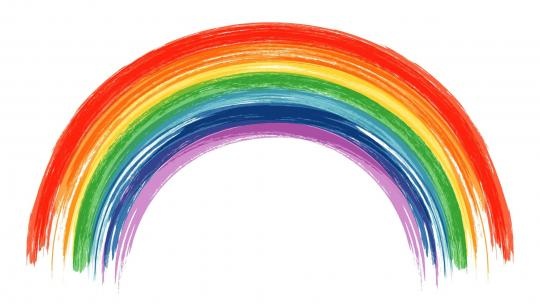 Schaut doch mal rein: www.ejf.de/arbeitsbereiche/kindertagesbetreuung/alle-einrichtungen/kindertagesstaette-pfiffikus.html